Приложение 3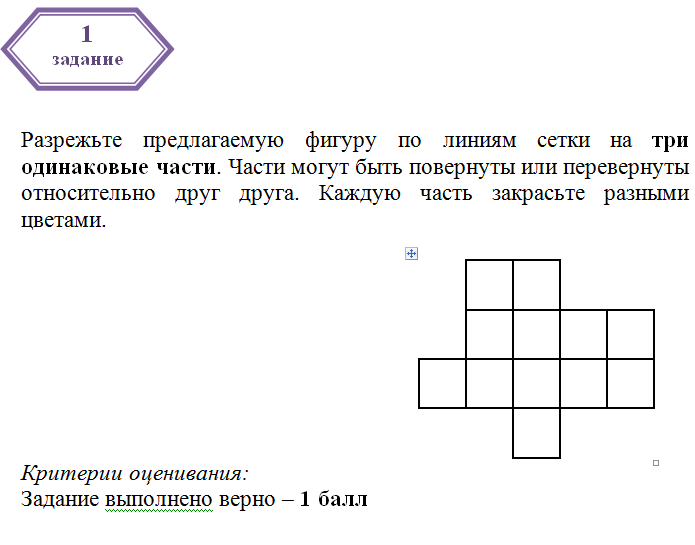 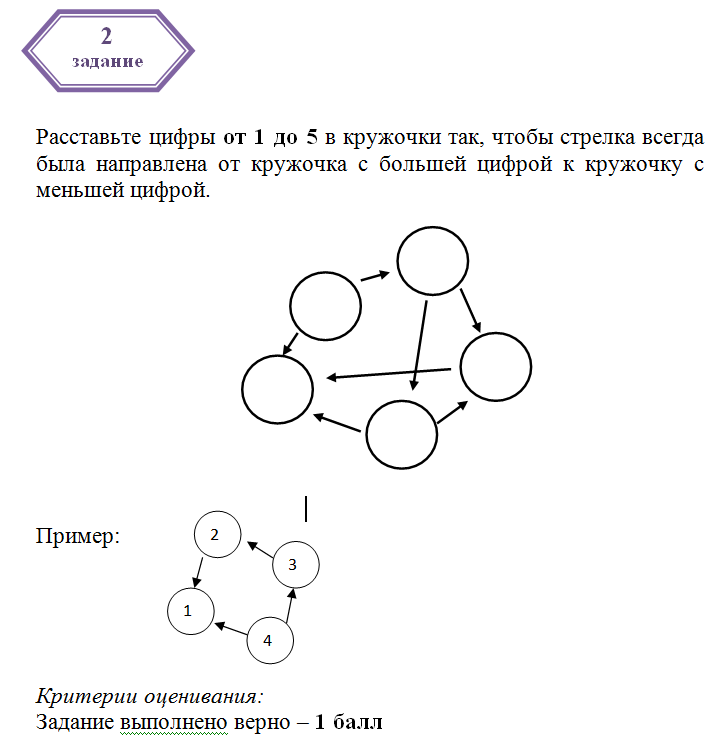 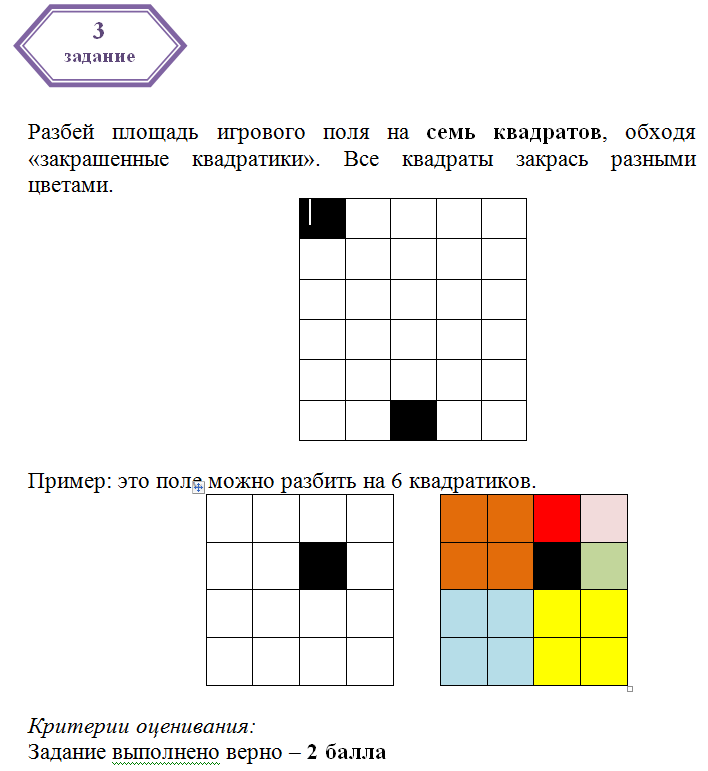 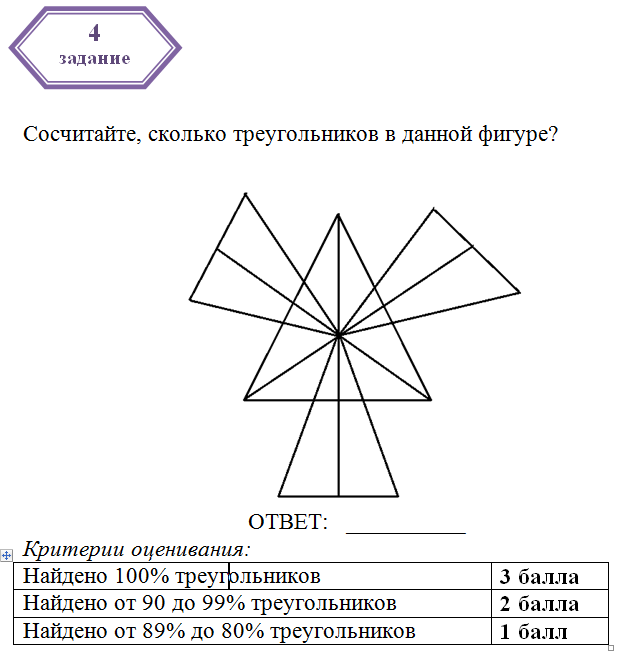 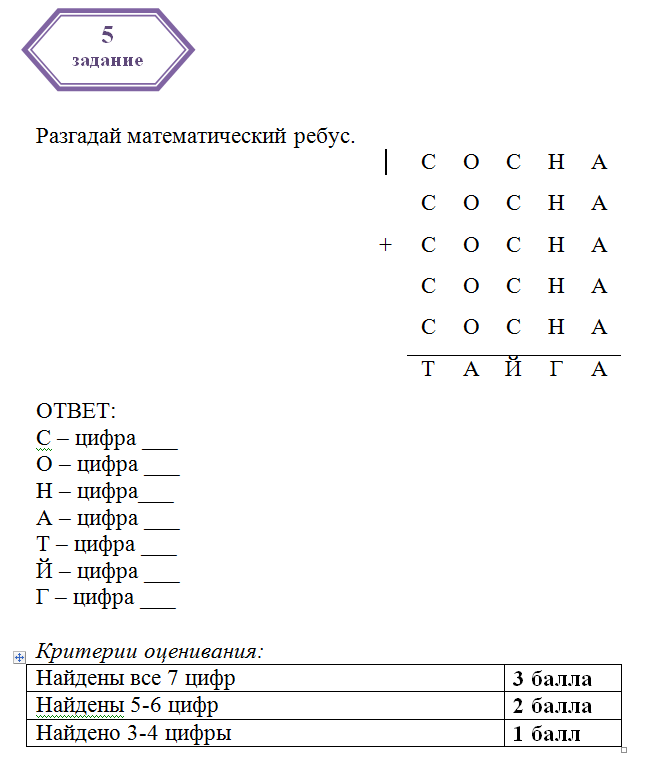 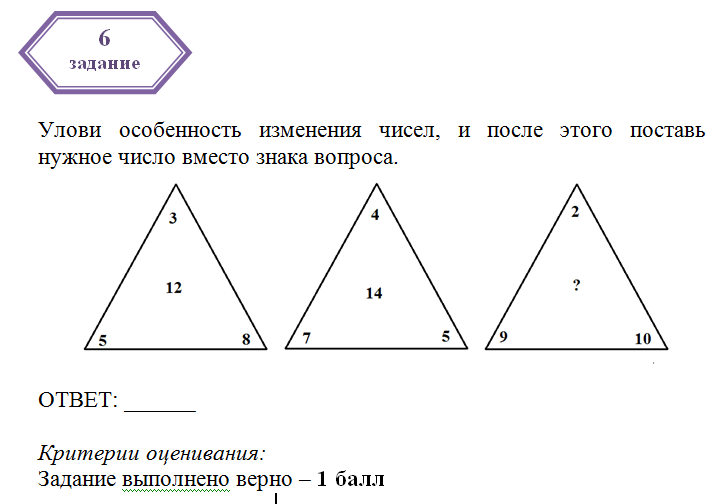 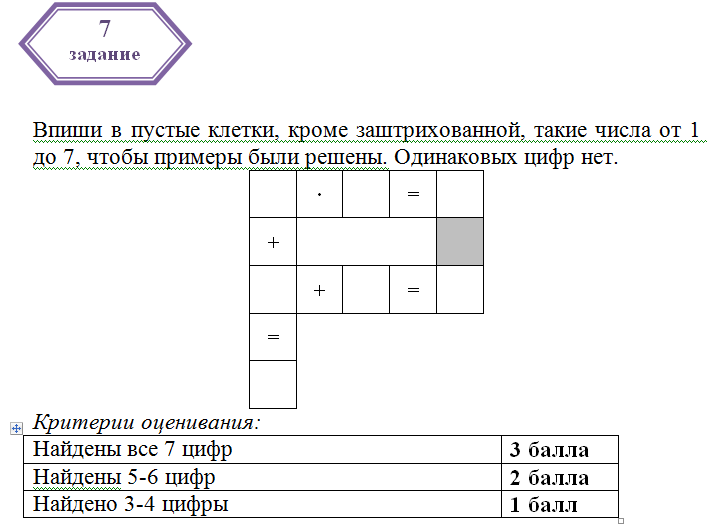 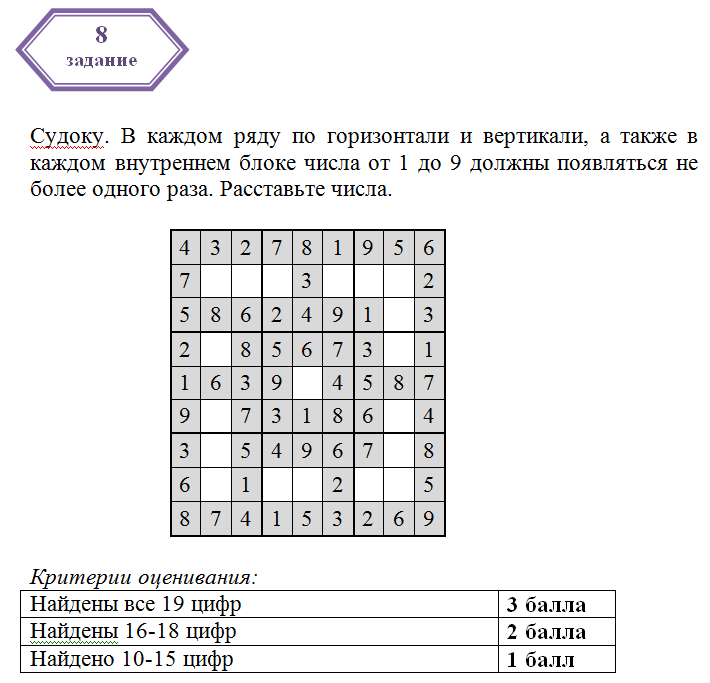 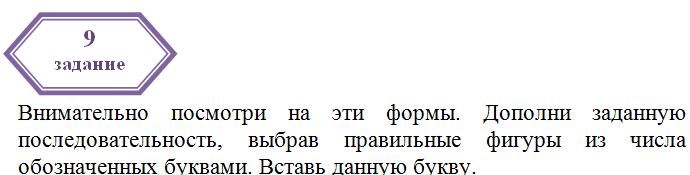 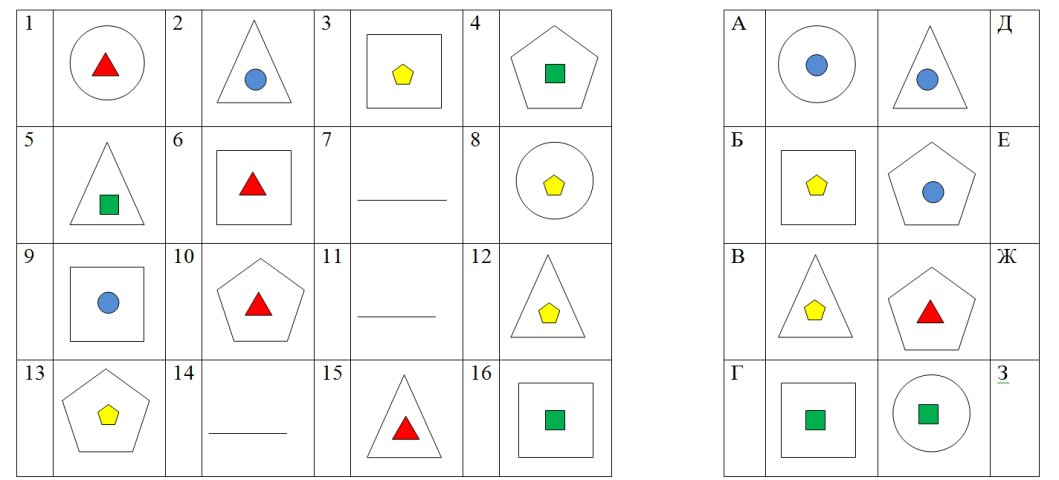 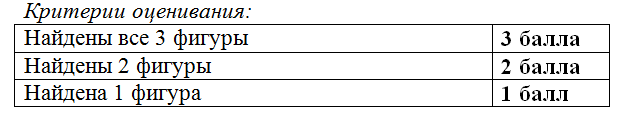 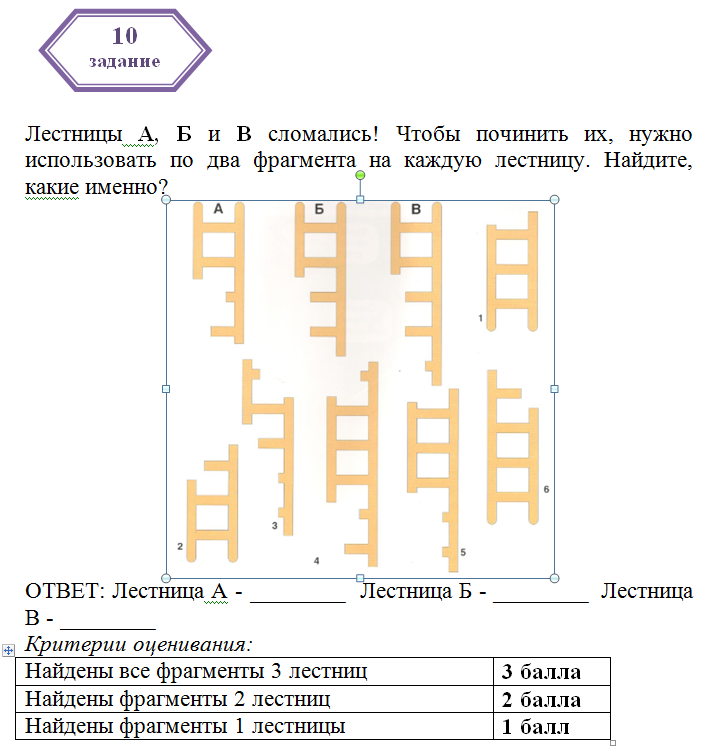 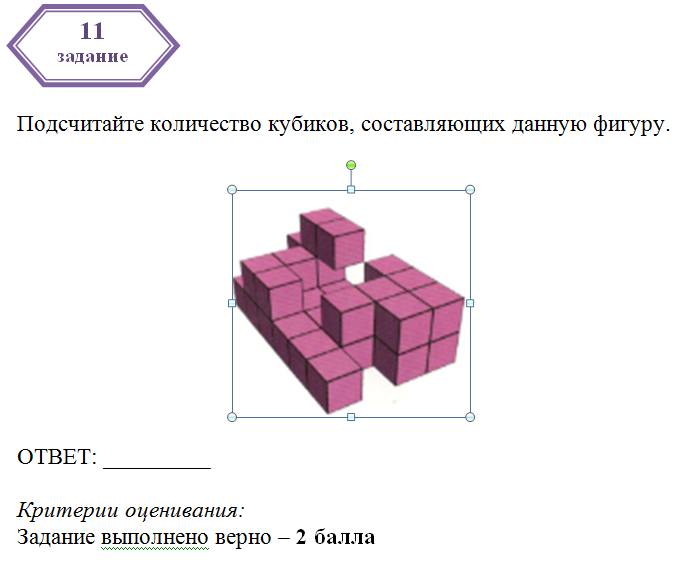 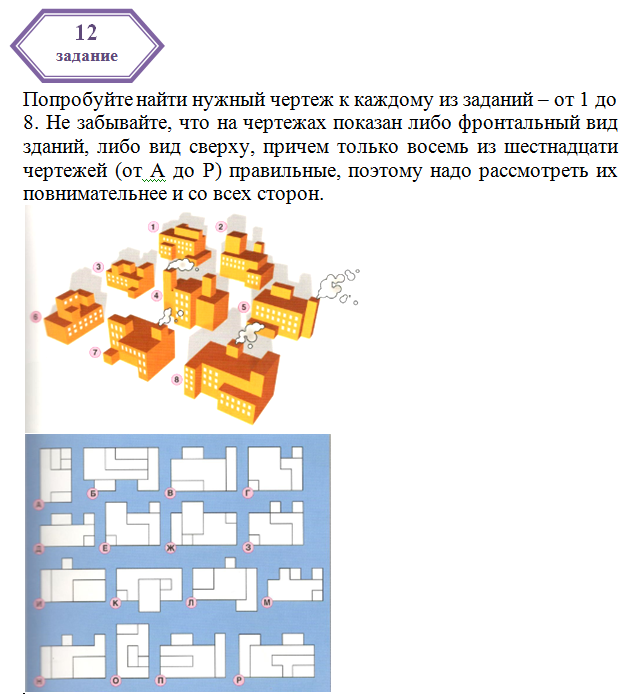 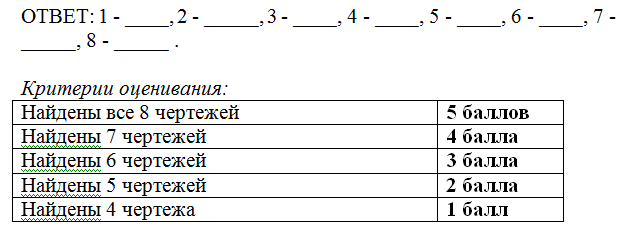 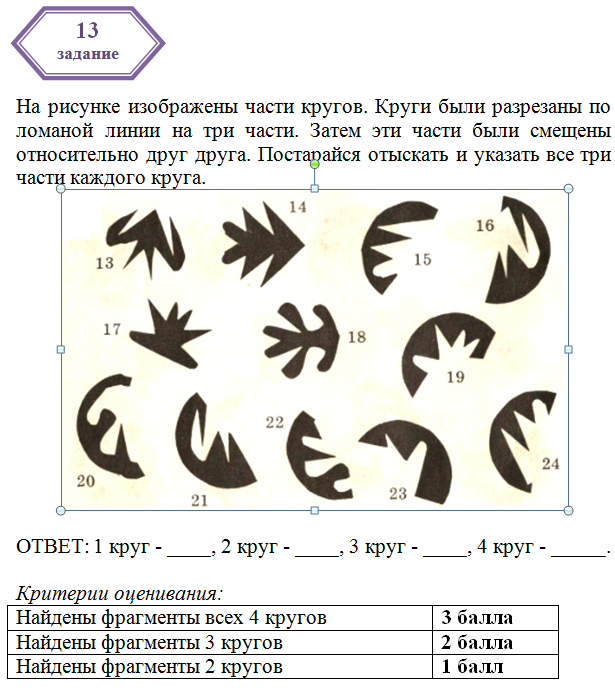 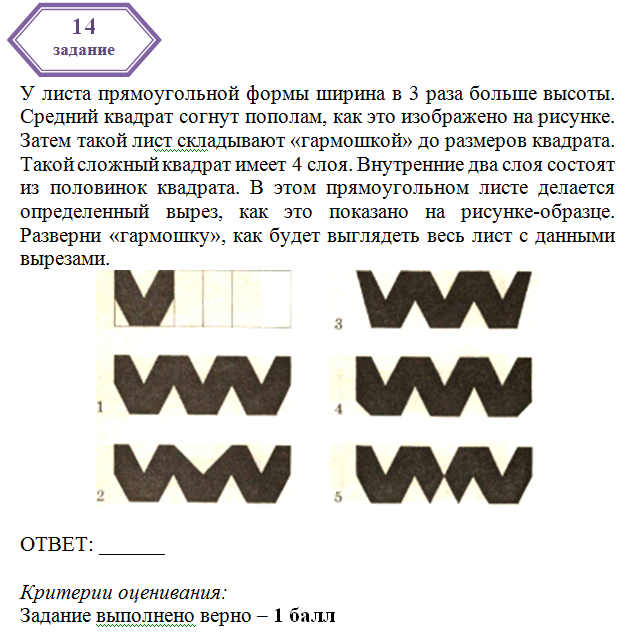 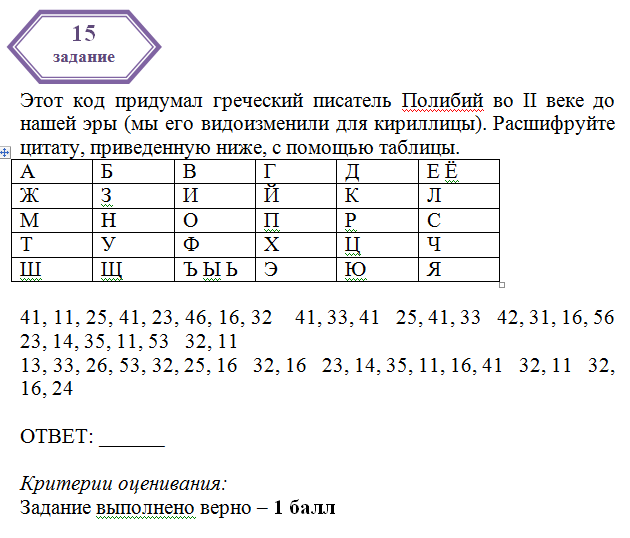 